2023-24冬シーズン山岳スキー（氷雪）技術研修会　参加申込書　北海道山岳連盟山岳スキー運営委員会2024年2月17日-18日　上記研修会に申し込みします。　　　　　　　　　　血液型　　　　　生年月日　　　　　　　　　　住所　〒　　　－　　　　　　　　　　　　　　　　　　　　　　　　　　所属山岳会　　　　　　　　　　　　　　　連絡先　TEL　　　　　　　　　　携帯　　　　　　　　　　　E-MAIL　　　　　　　　　　　　　　　　　　　　　資格名　山岳指導員（コーチ　１　2　３　４）登録番号　　　　　　　　　緊急連絡先　氏名　　　　　　　電話番号　　　　　　　続柄　　　　　　アレルギーの有無　　無　有（　　　　　　　　　　　　　　　　　　　）連絡　　　　　　　　　　　　　　　　　　　　　　　　　　　　　　　　　　スマホまたはパソコンから下記フォームにて申し込みください。https://docs.google.com/forms/d/e/1FAIpQLSe8jhcRXSdjbT1t0KcDIfW4IKCik3OxhhpcpYgxHGUjhQc3JQ/viewform?usp=sharing申し込みフォームをPC利用で申し込みの方はここをctrlを押しながらクリックして下さい。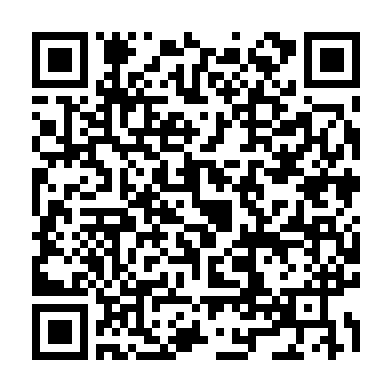 参加者が5名に満たない場合は中止する可能性があります申し込みと同時に参加費の振り込みをお願いします。ゆうちょ銀行　記号19010　普通預金　口座番号23953631なまえ　ホッカイドウサンガクレンメイ他金融機関から　店名九〇八　店番号　908　普通預金　口座番号　2395363　申し訳ありませんが、振り込み手数料はご負担下さいますようお願い致します。